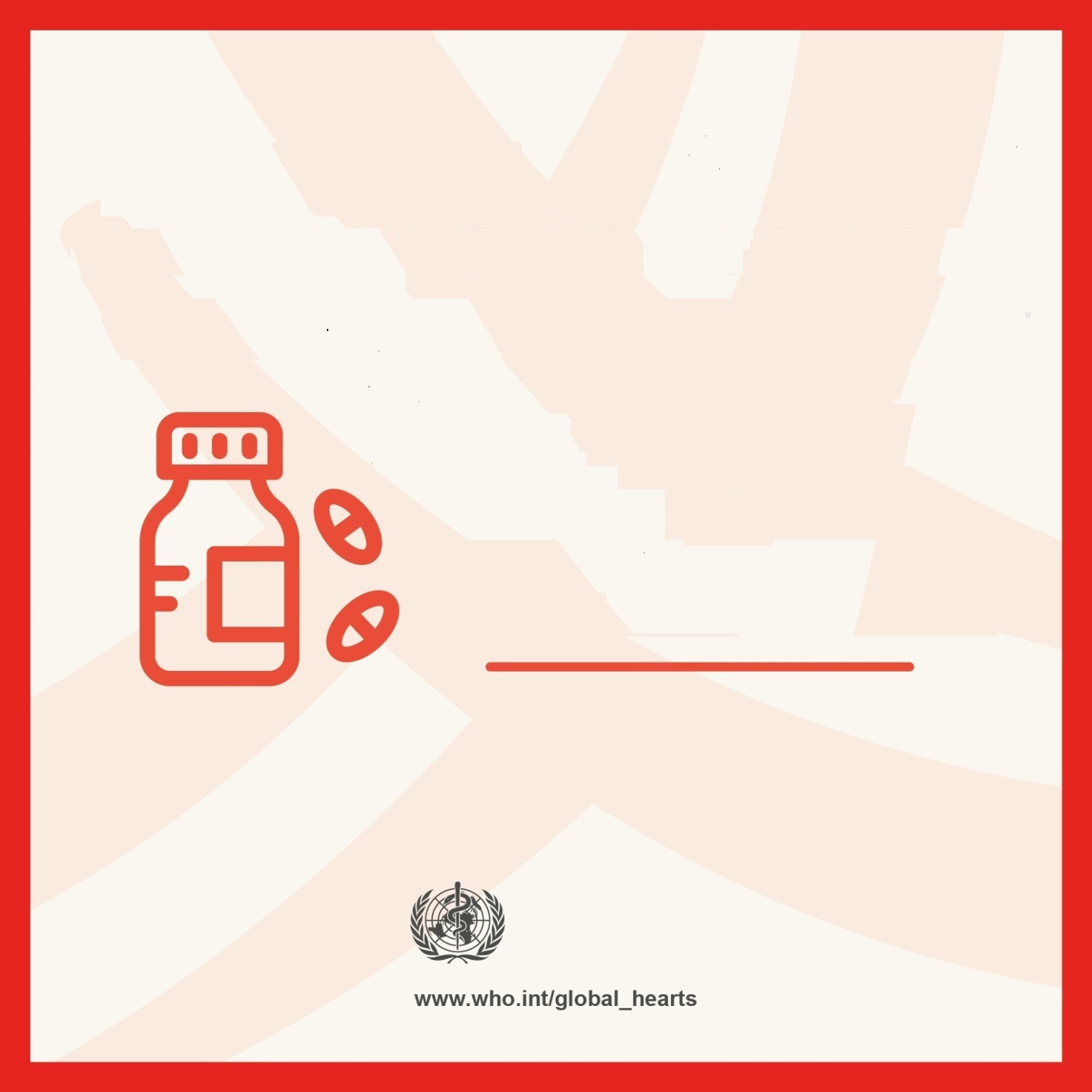 აღნიშნული მედიკამენტების ხელმისაწვდომობა საქართველოში გაუმჯობესდა 2017 წელს ამოქმედებული ,,ქრონიკულ დაავადებათა მედიკამენტებით უზრუნველყოფის პროგრამის’’ ფარგლებში, რომლის მოსარგებლეები, სოციალურად დაუცველ პირებთან ერთად 2018 წლის 3 სექტემბრიდან გახდნენ საპენსიო ასაკის და შეზღუდული შესაძლებლობის მქონე პირებიისარგებლეთ პროგრამით, მართეთ ქრონიკული დაავადებები ექიმთან ერთად ხარისხიანი მედიკამენტებით 